Brookville, IN								Franklin County;  Latitude 39° 25' 23" N, Longitude  -85° 0' 46" W	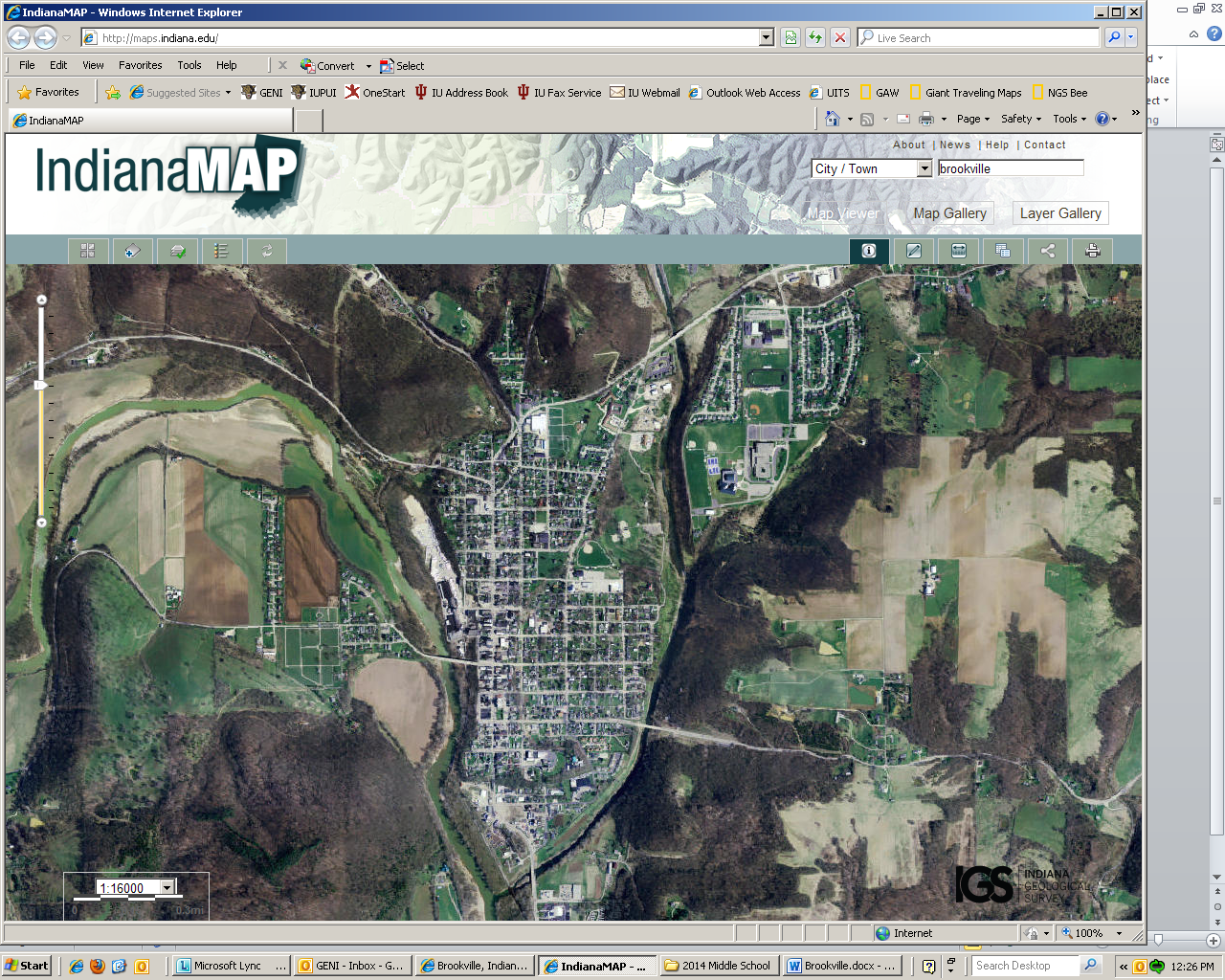 Assets: fresh water, hunting, soil…Liabilities: trees too close to town, too many roadways in/out…